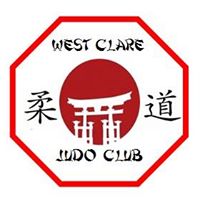 West Clare JudoInvitational 2023Saturday 30th April 2023Venue:       		Doonbeg Community Hall, Kilrush, Co Clare (V15X3T3)Time:			Competition begins at 11.00 a.m.Weigh-in:		At the venue, 09.30 to 10.30 a.m.Categories:		All players will be weighed-in & grouped with other players of 			similar weight & age.Entry Fee:		€15.00 per category.		Entries only accepted when accompanied by the full fee.Closing Date: 	Last post Tuesday 25th April 2023		   	No Late Entries will be accepted.Entries to:	  	Ger Troy, West Clare Judo Club, Monmore, Kilrush, Co Clare (V15D656).Regulations:All competitors must have their entry form signed by a parent or guardianFemale competitors must wear a white T-shirt beneath their judogi.No responsibility for loss or injury will be accepted by the Tournament Director or West Clare Judo Club---------------------------------------------------------------------------------------------------------------------Entry FormWest Clare Judo Championships 2019Name.............................................................  Age...................... Approx. Weight...........kilosSchool /Club..............................................................Parent / Guardian’s Signature _____________________Date:________________________